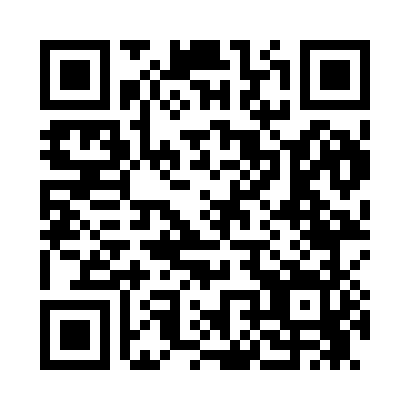 Prayer times for Venus, Arkansas, USAMon 1 Jul 2024 - Wed 31 Jul 2024High Latitude Method: Angle Based RulePrayer Calculation Method: Islamic Society of North AmericaAsar Calculation Method: ShafiPrayer times provided by https://www.salahtimes.comDateDayFajrSunriseDhuhrAsrMaghribIsha1Mon4:356:021:185:088:3510:022Tue4:356:021:195:088:3510:023Wed4:366:031:195:088:3510:024Thu4:366:031:195:088:3510:015Fri4:376:041:195:098:3410:016Sat4:386:041:195:098:3410:017Sun4:386:051:195:098:3410:008Mon4:396:061:205:098:3410:009Tue4:406:061:205:098:339:5910Wed4:416:071:205:098:339:5911Thu4:426:071:205:098:339:5812Fri4:426:081:205:098:329:5713Sat4:436:091:205:098:329:5714Sun4:446:091:205:098:319:5615Mon4:456:101:205:098:319:5516Tue4:466:111:215:108:309:5517Wed4:476:111:215:108:309:5418Thu4:486:121:215:108:299:5319Fri4:496:131:215:098:299:5220Sat4:506:131:215:098:289:5121Sun4:516:141:215:098:279:5022Mon4:526:151:215:098:279:5023Tue4:536:161:215:098:269:4924Wed4:546:161:215:098:259:4825Thu4:556:171:215:098:259:4726Fri4:566:181:215:098:249:4627Sat4:576:191:215:098:239:4428Sun4:586:191:215:098:229:4329Mon4:596:201:215:088:219:4230Tue5:006:211:215:088:209:4131Wed5:016:221:215:088:199:40